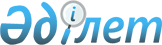 Жітіқара ауданы Жітіқара қаласының 2023-2025 жылдарға арналған бюджеті туралыҚостанай облысы Жітіқара ауданы мәслихатының 2022 жылғы 30 желтоқсандағы № 236 шешімі.
      Қазақстан Республикасының Бюджет кодексінің 75-бабының 2-тармағына, "Қазақстан Республикасындағы жергілікті мемлекеттік басқару және өзін-өзі басқару туралы" Қазақстан Республикасы Заңының 6-бабы 1-тармағының 1) тармақшасына сәйкес Жітіқара аудандық мәслихаты ШЕШТІ:
      1. Жітіқара қаласының 2023-2025 жылдарға арналған бюджеті тиісінше 1, 2 және 3-қосымшаларға сәйкес, оның ішінде 2023 жылға мынадай көлемдерде бекітілсін:
      1) кірістер – 1 086 832,3 мың теңге, оның ішінде:
      салық түсімдер бойынша – 230 032,0 мың теңге;
      салықтық емес түсімдер бойынша – 5 999,9 мың теңге;
      негізгі капиталды сатудан түскен түсімдер бойынша – 8 610,0 мың теңге;
      трансферттер түсімдер бойынша – 842 190,4 мың теңге;
      2) шығындар – 1 100 965,6 мың теңге;
      3) таза бюджеттік кредиттеу - 0,0 мың теңге, оның ішінде:
      бюджеттік кредиттер - 0,0 мың теңге;
      бюджеттік кредиттерді өтеу - 0,0 мың теңге;
      4) қаржы активтерімен операциялар бойынша сальдо - 0,0 мың теңге;
      5) бюджет тапшылығы (профициті) - -14 133,3 мың теңге;
      6) бюджет тапшылығын қаржыландыру (профицитін пайдалану) – 14 133,3 мың теңге.
      Ескерту. 1-тармақ жаңа редакцияда - Қостанай облысы Жітіқара ауданы мәслихатының 06.10.2023 № 61 шешімімен (01.01.2023 бастап қолданысқа енгізіледі).


      2. 2023 жылға арналған Жітіқара қаласының бюджетіне аудандық бюджеттен берілетін бюджеттік субвенциялардың көлемі 42 397,0 мың теңге сомасында көзделгені ескерілсін.
      3. 2023 жылға арналған Жітіқара қаласының бюджетінен аудандық бюджетке бюджеттік алулардың көлемі 0,0 мың теңгені құрайтыны ескерілсін.
      4. Жітіқара қаласының бюджетінде кезекті қаржы жылына арналған секвестрлеуге жатпайтын бюджеттік бағдарламалардың тізбесі белгіленбегені ескерілсін.
      5. 2023 жылға арналған Жітіқара ауданының Жітіқара қаласының бюджетінде сыйақы төлеу бойынша шығыстардың ұлғаюына байланысты шығындардың орнын толтыруға облыстық бюджеттен 24 754,1 мың теңге сомасында нысаналы трансферт көзделгені ескерілсін.
      Ескерту. 5-тармақ жаңа редакцияда - Қостанай облысы Жітіқара ауданы мәслихатының 16.05.2023 № 33 шешімімен (01.01.2023 бастап қолданысқа енгізіледі).


      6. 2023 жылға арналған Жітіқара қаласының бюджетінде аудандық бюджеттен нысаналы трансферттер көзделгені ескерілсін, оның ішінде:
      1) Мемлекеттік қызметшілерге жаңа еңбекақы төлеуді енгізу;
      2) Кеңсе техникасын сатып алу;
      3) 4 шағын ауданда, Хажыкея Жакупова көшесіне шығатын 28, 31, 36 үйлердің бойында орамішілік жол жүруді ағымдағы жөндеу;
      4) Ахмета Байтурсинова көшесіне шығатын 1, 2, 3, 4, 5 үйлердің бойындағы 6 шағын аудандағы орамішілік жол жүруді ағымдағы жөндеу;
      5) 7 шағын аудандағы, 19, 20, 21, 22 үйлердің бойындағы орамішілік жол жүруді ағымдағы жөндеу;
      6) Шокана Уалиханова көшесі мен Досқали Асымбаева көшесіне шығатын 2 шағын аудандағы 24, 26, 27, 28 үйлердің бойындағы орамішілік жол жүруді ағымдағы жөндеу;
      7) Ақслу ақын көшесіне шығатын 6, 11, 10а үйлерінің бойындағы 6 шағын аудандағы орамішілік жол жүруді ағымдағы жөндеу;
      8) № 22, 24, 25, 26 үйлердің бойындағы 11 шағын аудандағы орамішілік жол жүруді ағымдағы жөндеу;
      9) Ибрая Алтынсарина көшесіне шығатын 6 шағын аудандағы 61, 62, 63 үйлердің бойындағы орамішілік жол жүруді ағымдағы жөндеу;
      10) Жітіқара қаласының жолдарын жазғы күтіп ұстау;
      11) Жітіқара қаласы көшелерінің жолдарын күтіп ұстау бойынша жұмыстар (профильдеу);
      12) Гагарина көшесінен Павлова көшесіне дейінгі шекараларда 28 Панфиловцев көшесі бойынша автомобиль жолы учаскесін орташа жөндеу;
      13) Шокана Уәлиханова көшесінен Бәйтерек көшесіне дейінгі шекарадағы Новая көшесі бойынша автомобиль жолының учаскесін орташа жөндеу;
      14) Жітіқара қаласының аумағында балалар ойын алаңдарын дайындау және орнату;
      15) Жітіқара қаласының аумағында балалар ойын және спорт алаңдарын дайындау және орнату;
      16) Жітіқара қаласының аумағында футбол алаңын дайындау және орнату жұмыстары;
      17) Қостанай облысы, Жітіқара қаласы, 6 шағын аудан мекенжайы бойынша хоккей кортын абаттандыру;
      18) Истая Ищанова көшесінен Жібек жолы көшесіне дейінгі В.И. Ленина көшесіндегі тротуарды ағымдағы жөндеу жұмыстары;
      19) "Юбилейное" ЖШС балабақшасының алдында Ибрая Алтынсарина көшесіндегі автомобиль тұрағын жайластыру;
      20) Жітіқара қаласының көшелерін жарықтандыруды ағымдағы жөндеу;
      21) Жітіқара қаласының аумағында футбол алаңын абаттандыру жұмыстары;
      22) Жітіқара қаласының аумағын көгалдандыру жұмыстары (ағаштарды отырғызу);
      23) автомобиль жолдарының учаскелерін орташа жөндеу бойынша жұмыстар мен материалдардың сапасына сараптама;
      24) Жеңіс саябағының көше жарығын ағымдағы жөндеу;
      25) Жітіқара қаласының көшелерін жарықтандыру;
      26) I LOVE ZHITIKARA арт-объектісін ағымдағы жөндеу;
      27) № 2 орта мектеп ауданында Ибрая Алтынсарина көшесі бойындағы автомобиль тұрағын ағымдағы жөндеу жұмыстары;
      28) № 3 орта мектеп ауданында Ибрая Алтынсарина көшесі бойындағы автомобиль тұрағын ағымдағы жөндеу жұмыстары;
      29) Жітіқара қаласының "Қазпочта" АҚ жанында тротуарды төсеу жұмыстары;
      30) Пионер стадионы ауданында автомобиль тұрағын ағымдағы жөндеу жұмыстары;
      31) Жітіқара қаласы бойынша орындықтар дайындау және орнату жұмыстары;
      32) Жітіқара қаласы бойынша урналарды дайындау және орнату жұмыстары;
      33) Жітіқара қаласының аумағында Жерлестер аллеясын абаттандыру жұмыстары;
      34) Жітіқара қаласының аумағында қоршауымен қоқыс контейнерлері мен контейнерлік алаңдарды орнату бойынша жұмыстар;
      35) "Жасыл ел" жастар еңбек отрядтарына қатысатын тұлғалардың қызметтеріне ақы төлеу;
      36) пайдаланылған кәдеге жарату шамдарын жинауға, жинақтауға және уақытша сақтауға арналған контейнерлерге қызмет көрсету жөніндегі қызмет;
      37) полигонда құрылыс қалдықтарын орналастыру жөніндегі қызметтер;
      38) Жітіқара қаласының аумағында ағаштарды суару жөніндегі қызметтер;
      39) Ботагоз стадионының 11 шағын ауданындағы көше жарығын ағымдағы жөндеу;
      40) көлік қызметтері;
      41) Жітіқара қаласының ортақ пайдаланылатын орындарын ағымдағы күтіп-ұстау жөніндегі қызметтер;
      42) мәтіні бар металл жақтауда шыңдалған шыныдан жасалған панельдерді дайындау және орнату жөніндегі жұмыстар;
      43) № 14, 10 үйлердің бойындағы 11 шағын аудандағы тротуарды ағымдағы жөндеу жұмыстары;
      44) Жітіқара қаласының орталық скверінің аумағындағы көлді толтыру үшін сумен жабдықтау жөніндегі қызметтер;
      45) Ботагоз стадионының іргелес аумағын абаттандыру бойынша жұмыстар (тротуар жолдары);
      46) Ботагоз стадионының іргелес аумағын абаттандыру жөніндегі жұмыстар;
      47) қаланы мерекелерге безендіру;
      48) Жітіқара қаласының аумағында шекараны ағымдағы жөндеу бойынша жұмыстар;
      49) Жітіқара қаласының орамішілік және автомобиль жолдарын орташа жөндеуге техникалық құжаттама әзірлеу;
      50) ірі габаритті қалдықтарды орналастыру үшін қоршауы бар алаңдарды орнату жөніндегі жұмыстар;
      51) шаруашылық мүкәммал – биотуалеттерді сатып алу;
      52) Жібек жолы көшесіндегі, В.И. Ленина көшесінен Желтоқсан шағынауданына кіруге дейінгі шекаралардағы автомобиль жолын ағымдағы жөндеу.
      Ескерту. 6-тармаққа өзгерістер енгізілді - Қостанай облысы Жітіқара ауданы мәслихатының 16.05.2023 № 33 (01.01.2023 бастап қолданысқа енгізіледі); 06.10.2023 № 61 (01.01.2023 бастап қолданысқа енгізіледі) шешімдерімен.


      6-1. Жітіқара ауданы Жітіқара қаласының 2023 жылға арналған бюджетінде облыстық бюджеттен ағымдағы нысаналы трансферттер көзделгені, оның ішінде:
      1) Жітіқара қаласы көшелерінің көше жарығын ағымдағы жөндеуге;
      2) Шокана Уалиханова көшесінен Бәйтерек көшесіне дейінгі шекараларда Новая көшесінде автомобиль жолының учаскесін орташа жөндеуге.
      Ескерту. Шешім 6-1-тармақпен толықтырылды - Қостанай облысы Жітіқара ауданы мәслихатының 16.05.2023 № 33 шешімімен (01.01.2023 бастап қолданысқа енгізіледі).


      7. Осы шешім 2023 жылғы 1 қаңтардан бастап қолданысқа енгізіледі. Жітіқара ауданы Жітіқара қаласының 2023 жылға арналған бюджеті
      Ескерту. 1-қосымша жаңа редакцияда - Қостанай облысы Жітіқара ауданы мәслихатының 06.10.2023 № 61 шешімімен (01.01.2023 бастап қолданысқа енгізіледі). Жітіқара ауданы Жітіқара қаласының 2024 жылға арналған бюджеті
      Ескерту. 2-қосымша жаңа редакцияда - Қостанай облысы Жітіқара ауданы мәслихатының 06.10.2023 № 61 шешімімен (01.01.2023 бастап қолданысқа енгізіледі). Жітіқара ауданы Жітіқара қаласының 2025 жылға арналған бюджеті
      Ескерту. 3-қосымша жаңа редакцияда - Қостанай облысы Жітіқара ауданы мәслихатының 06.10.2023 № 61 шешімімен (01.01.2023 бастап қолданысқа енгізіледі).
					© 2012. Қазақстан Республикасы Әділет министрлігінің «Қазақстан Республикасының Заңнама және құқықтық ақпарат институты» ШЖҚ РМК
				
      Жітіқара аудандық мәслихатының хатшысы 

А. Кабиев
Мәслихаттың2022 жылғы 30 желтоқсандағы№ 236 шешіміне1-қосымша
Санаты
Санаты
Санаты
Санаты
Санаты
Сомасы, мың теңге
Сыныбы
Сыныбы
Сыныбы
Сыныбы
Сомасы, мың теңге
Кіші сынып
Кіші сынып
Кіші сынып
Сомасы, мың теңге
Атауы
Атауы
Сомасы, мың теңге
I. Кірістер
I. Кірістер
1086832,3
1
Салықтық түсімдер
Салықтық түсімдер
230032,0
01
Табыс салығы
Табыс салығы
131196,0
2
Жеке табыс салығы
Жеке табыс салығы
131196,0
04
Меншікке салынатын салықтар
Меншікке салынатын салықтар
91338,0
1
Мүлікке салынатын салықтар
Мүлікке салынатын салықтар
3562,0
3
Жер салығы
Жер салығы
8000,0
4
Көлік құралдарына салынатын салық
Көлік құралдарына салынатын салық
79765,0
5
Бірыңғай жер салығы
Бірыңғай жер салығы
11,0
05
Тауарларға, жұмыстарға және қызметтерге ішкі салықтар
Тауарларға, жұмыстарға және қызметтерге ішкі салықтар
7498,0
3
Табиғи және басқа ресурстарды пайдаланғаны үшін түсетін түсімдер
Табиғи және басқа ресурстарды пайдаланғаны үшін түсетін түсімдер
5710,0
4
Кәсіпкерлік және кәсіби қызметті жүргізгені үшін алынатын алымдар.
Кәсіпкерлік және кәсіби қызметті жүргізгені үшін алынатын алымдар.
1788,0
2
Салықтық емес түсімдер
Салықтық емес түсімдер
5999,9
01
Мемлекеттік меншіктен түсетін кірістер
Мемлекеттік меншіктен түсетін кірістер
2999,9
5
Мемлекет меншігіндегі мүлікті жалға беруден түсетін кірістер
Мемлекет меншігіндегі мүлікті жалға беруден түсетін кірістер
2999,9
06
Басқа да салықтық емес түсімдер
Басқа да салықтық емес түсімдер
3000,0
1
Басқа да салықтық емес түсімдер
Басқа да салықтық емес түсімдер
3000,0
3
Негізгі капиталды сатудан түсетін түсімдер
Негізгі капиталды сатудан түсетін түсімдер
8610,0
03
Жерді және материалдық емес активтерді сату
Жерді және материалдық емес активтерді сату
8610,0
1
Жерді сату
Жерді сату
6610,0
2
Материалдық емес активтерді сату
Материалдық емес активтерді сату
2000,0
4
Трансферттердің түсімдері
Трансферттердің түсімдері
842190,4
02
Мемлекеттік басқарудың жоғары тұрған органдарынан түсетін трансферттер
Мемлекеттік басқарудың жоғары тұрған органдарынан түсетін трансферттер
842190,4
3
Аудандық (облыстық маңызы бар қала) бюджеттен түсетін трансферттер
Аудандық (облыстық маңызы бар қала) бюджеттен түсетін трансферттер
842190,4
Функционалдық топ
Функционалдық топ
Функционалдық топ
Функционалдық топ
Функционалдық топ
Сомасы, мың теңге
Функционалдық кіші топ
Функционалдық кіші топ
Функционалдық кіші топ
Функционалдық кіші топ
Сомасы, мың теңге
Бюджеттік бағдарламалардың әкімшісі
Бюджеттік бағдарламалардың әкімшісі
Бюджеттік бағдарламалардың әкімшісі
Сомасы, мың теңге
Бағдарлама
Бағдарлама
Сомасы, мың теңге
Атауы
Сомасы, мың теңге
II. Шығындар
1100965,6
01
Жалпы сипаттағы мемлекеттік қызметтер
118869,5
1
Мемлекеттік басқарудың жалпы функцияларын орындайтын өкілді, атқарушы және басқа органдар
118869,5
124
Аудандық маңызы бар қала, ауыл, кент, ауылдық округ әкімінің аппараты
118869,5
001
Аудандық маңызы бар қала, ауыл, кент, ауылдық округ әкімінің қызметін қамтамасыз ету жөніндегі қызметтер
117129,0
022
Мемлекеттік органның күрделі шығыстары
1740,5
07
Тұрғын үй-коммуналдық шаруашылық
468039,7
3
Елді мекендерді абаттандыру
468039,7
124
Аудандық маңызы бар қала, ауыл, кент, ауылдық округ әкімінің аппараты
468039,7
008
Елді мекендерде көшелерді жарықтандыру
88171,0
009
Елді мекендердің санитариясын қамтамасыз ету
36980,2
010
Жерлеу орындарын күтіп-ұстау және туысы жоқ адамдарды жерлеу
982,0
011
Елді мекендерді абаттандыру мен көгалдандыру
341906,5
12
Көлік және коммуникация
489300,9
1
Автомобиль көлігі
489300,9
124
Аудандық маңызы бар қала, ауыл, кент, ауылдық округ әкімінің аппараты
489300,9
013
Аудандық маңызы бар қалаларда, ауылдарда, кенттерде, ауылдық округтерде автомобиль жолдарының жұмыс істеуін қамтамасыз ету
423117,2
045
Аудандық маңызы бар қалаларда, ауылдарда, кенттерде, ауылдық округтерде автомобиль жолдарын күрделі және орташа жөндеу
66183,7
14
Борышқа қызмет көрсету
24754,1
1
Борышқа қызмет көрсету
24754,1
124
Аудандық маңызы бар қала, ауыл, кент, ауылдық округ әкімінің аппараты
24754,1
042
Аудандық (облыстық маңызы бар қала) бюджеттен қарыздар бойынша сыйақылар мен өзге де төлемдерді төлеу бойынша аудандық маңызы бар қала, ауыл, кент, ауылдық округ әкімі аппаратының борышына қызмет көрсету
24754,1
15
Трансферттер
1,4
1
Трансферттер
1,4
124
Аудандық маңызы бар қала, ауыл, кент, ауылдық округ әкімінің аппараты
1,4
044
Қазақстан Республикасының Ұлттық қорынан берілетін нысаналы трансферт есебінен республикалық бюджеттен бөлінген пайдаланылмаған (толық пайдаланылмаған) нысаналы трансферттердің сомаларын қайтару
0,3
048
Пайдаланылмаған (толық пайдаланылмаған) нысаналы трансферттерді қайтару
1,1
III. Таза бюджеттік кредиттеу
0,0
Бюджеттік кредиттер
0,0
Санаты
Санаты
Санаты
Санаты
Санаты
Сомасы, мың теңге
Сынып
Сынып
Сынып
Сынып
Сомасы, мың теңге
Кіші сынып
Кіші сынып
Кіші сынып
Сомасы, мың теңге
Ерекшелігі
Ерекшелігі
Сомасы, мың теңге
Атауы
Сомасы, мың теңге
Бюджеттік кредиттерді өтеу
0,0
IY. Қаржы активтерімен операциялар бойынша сальдо
0,0
V. Бюджет тапшылығы (профициті) 
-14133,3
VI. Бюджет тапшылығын қаржыландыру (профицитін пайдалану)
14133,3Мәслихаттың2022 жылғы 30 желтоқсандағы№ 236 шешіміне2-қосымша
Санаты
Санаты
Санаты
Санаты
Санаты
Сомасы, мың теңге
Сыныбы
Сыныбы
Сыныбы
Сыныбы
Сомасы, мың теңге
Кіші сынып
Кіші сынып
Кіші сынып
Сомасы, мың теңге
Атауы
Атауы
Сомасы, мың теңге
I. Кірістер
I. Кірістер
646321,9
1
Салықтық түсімдер
Салықтық түсімдер
195341,0
01
Табыс салығы
Табыс салығы
105022,0
2
Жеке табыс салығы
Жеке табыс салығы
105022,0
04
Меншікке салынатын салықтар
Меншікке салынатын салықтар
85509,0
1
Мүлікке салынатын салықтар
Мүлікке салынатын салықтар
3722,0
3
Жер салығы
Жер салығы
8360,0
4
Көлік құралдарына салынатын салық
Көлік құралдарына салынатын салық
73427,0
05
Тауарларға, жұмыстарға және қызметтерге ішкі салықтар
Тауарларға, жұмыстарға және қызметтерге ішкі салықтар
4810,0
3
Табиғи және басқа ресурстарды пайдаланғаны үшін түсетін түсімдер
Табиғи және басқа ресурстарды пайдаланғаны үшін түсетін түсімдер
3150,0
4
Кәсіпкерлік және кәсіби қызметті жүргізгені үшін алынатын алымдар.
Кәсіпкерлік және кәсіби қызметті жүргізгені үшін алынатын алымдар.
1660,0
2
Салықтық емес түсімдер
Салықтық емес түсімдер
3135,0
01
Мемлекеттік меншіктен түсетін кірістер
Мемлекеттік меншіктен түсетін кірістер
3135,0
5
Мемлекет меншігіндегі мүлікті жалға беруден түсетін кірістер
Мемлекет меншігіндегі мүлікті жалға беруден түсетін кірістер
3135,0
3
Негізгі капиталды сатудан түсетін түсімдер
Негізгі капиталды сатудан түсетін түсімдер
4920,0
03
Жерді және материалдық емес активтерді сату
Жерді және материалдық емес активтерді сату
4920,0
1
Жерді сату
Жерді сату
2830,0
2
Материалдық емес активтерді сату
Материалдық емес активтерді сату
2090,0
4
Трансферттердің түсімдері
Трансферттердің түсімдері
442925,9
02
Мемлекеттік басқарудың жоғары тұрған органдарынан түсетін трансферттер
Мемлекеттік басқарудың жоғары тұрған органдарынан түсетін трансферттер
442925,9
3
Аудандық (облыстық маңызы бар қала) бюджеттен түсетін трансферттер
Аудандық (облыстық маңызы бар қала) бюджеттен түсетін трансферттер
442925,9
Функционалдық топ
Функционалдық топ
Функционалдық топ
Функционалдық топ
Функционалдық топ
Сомасы, мың теңге
Функционалдық кіші топ
Функционалдық кіші топ
Функционалдық кіші топ
Функционалдық кіші топ
Сомасы, мың теңге
Бюджеттік бағдарламалардың әкімшісі
Бюджеттік бағдарламалардың әкімшісі
Бюджеттік бағдарламалардың әкімшісі
Сомасы, мың теңге
Бағдарлама
Бағдарлама
Сомасы, мың теңге
Атауы
Сомасы, мың теңге
II. Шығындар
646321,9
01
Жалпы сипаттағы мемлекеттік қызметтер
102474,0
1
Мемлекеттік басқарудың жалпы функцияларын орындайтын өкілді, атқарушы және басқа органдар
102474,0
124
Аудандық маңызы бар қала, ауыл, кент, ауылдық округ әкімінің аппараты
102474,0
001
Аудандық маңызы бар қала, ауыл, кент, ауылдық округ әкімінің қызметін қамтамасыз ету жөніндегі қызметтер
102474,0
07
Тұрғын үй-коммуналдық шаруашылық
407160,0
3
Елді мекендерді абаттандыру
407160,0
124
Аудандық маңызы бар қала, ауыл, кент, ауылдық округ әкімінің аппараты
407160,0
008
Елді мекендерде көшелерді жарықтандыру
49460,0
009
Елді мекендердің санитариясын қамтамасыз ету
28758,0
010
Жерлеу орындарын күтіп-ұстау және туысы жоқ адамдарды жерлеу
1021,0
011
Елді мекендерді абаттандыру мен көгалдандыру
327921,0
12
Көлік және коммуникация
111933,9
1
Автомобиль көлігі
111933,9
124
Аудандық маңызы бар қала, ауыл, кент, ауылдық округ әкімінің аппараты
111933,9
013
Аудандық маңызы бар қалаларда, ауылдарда, кенттерде, ауылдық округтерде автомобиль жолдарының жұмыс істеуін қамтамасыз ету
111933,9
14
Борышқа қызмет көрсету
24754,0
1
Борышқа қызмет көрсету
24754,0
124
Аудандық маңызы бар қала, ауыл, кент, ауылдық округ әкімінің аппараты
24754,0
042
Аудандық (облыстық маңызы бар қала) бюджеттен қарыздар бойынша сыйақылар мен өзге де төлемдерді төлеу бойынша аудандық маңызы бар қала, ауыл, кент, ауылдық округ әкімі аппаратының борышына қызмет көрсету
24754,0
III. Таза бюджеттік кредиттеу
0,0
Бюджеттік кредиттер
0,0
Санаты
Санаты
Санаты
Санаты
Санаты
Сомасы, мың теңге
Сынып
Сынып
Сынып
Сынып
Сомасы, мың теңге
Кіші сынып
Кіші сынып
Кіші сынып
Сомасы, мың теңге
Ерекшелігі
Ерекшелігі
Сомасы, мың теңге
Атауы
Сомасы, мың теңге
Бюджеттік кредиттерді өтеу
0,0
IY. Қаржы активтерімен операциялар бойынша сальдо
0,0
V. Бюджет тапшылығы (профициті) 
0,0
VI. Бюджет тапшылығын қаржыландыру (профицитін пайдалану)
0,0Мәслихаттың2022 жылғы 30 желтоқсандағы№ 236 шешіміне3-қосымша
Санаты
Санаты
Санаты
Санаты
Санаты
Сомасы, мың теңге
Сыныбы
Сыныбы
Сыныбы
Сыныбы
Сомасы, мың теңге
Кіші сыныбы
Кіші сыныбы
Кіші сыныбы
Сомасы, мың теңге
Атауы
Атауы
Сомасы, мың теңге
I. Кірістер
I. Кірістер
983028,0
1
Салықтық түсімдер
Салықтық түсімдер
202068,0
01
Табыс салығы 
Табыс салығы 
108700,0
2
Жеке табыс салығы 
Жеке табыс салығы 
108700,0
04
Меншікке салынатын салықтар
Меншікке салынатын салықтар
88500,0
1
Мүлікке салынатын салықтар
Мүлікке салынатын салықтар
3852,0
3
Жер салығы
Жер салығы
8650,0
4
Көлік құралдарына салынатын салық
Көлік құралдарына салынатын салық
75998,0
05
Тауарларға, жұмыстарға және қызметтерге салынатын iшкi салықтар
Тауарларға, жұмыстарға және қызметтерге салынатын iшкi салықтар
4868,0
3
Табиғи және басқа ресурстарды пайдаланғаны үшін түсімдер
Табиғи және басқа ресурстарды пайдаланғаны үшін түсімдер
3150,0
4
Кәсіпкерлік және кәсіптік қызметті жүргізгені үшін алымдар
Кәсіпкерлік және кәсіптік қызметті жүргізгені үшін алымдар
1718,0
2
Салықтық емес түсімдер
Салықтық емес түсімдер
3245,0
01
Мемлекеттік меншіктен түсетін кірістер
Мемлекеттік меншіктен түсетін кірістер
3245,0
5
Мемлекет меншігіндегі мүлікті жалға беруден түсетін кірістер
Мемлекет меншігіндегі мүлікті жалға беруден түсетін кірістер
3245,0
3
Негізгі капиталды сатудан түсетін түсімдер
Негізгі капиталды сатудан түсетін түсімдер
5090,0
03
Жерді және материалдық емес активтерді сату
Жерді және материалдық емес активтерді сату
5090,0
1
Жерді сату
Жерді сату
2930,0
2
Материалдық емес активтерді сату
Материалдық емес активтерді сату
2160,0
4
Трансферттердің түсімдері
Трансферттердің түсімдері
772625,0
02
Мемлекеттік басқарудың жоғары тұрған органдарынан түсетін трансферттер
Мемлекеттік басқарудың жоғары тұрған органдарынан түсетін трансферттер
772625,0
3
Аудандардың (облыстық маңызы бар қаланың) бюджетінен трансферттер
Аудандардың (облыстық маңызы бар қаланың) бюджетінен трансферттер
772625,0
Функционалдық топ
Функционалдық топ
Функционалдық топ
Функционалдық топ
Функционалдық топ
Сомасы, мың теңге
Кіші функция
Кіші функция
Кіші функция
Кіші функция
Сомасы, мың теңге
Бюджеттік бағдарламалардың әкімшісі
Бюджеттік бағдарламалардың әкімшісі
Бюджеттік бағдарламалардың әкімшісі
Сомасы, мың теңге
Бағдарлама
Бағдарлама
Сомасы, мың теңге
Атауы
Сомасы, мың теңге
II. Шығындар
983028,0
01
Жалпы сипаттағы мемлекеттік қызметтер
103559,0
1
Мемлекеттік басқарудың жалпы функцияларын орындайтын өкілді, атқарушы және басқа органдар
103559,0
124
Аудандық маңызы бар қала, ауыл, кент, ауылдық округ әкімінің аппараты
103559,0
001
Аудандық маңызы бар қала, ауыл, кент, ауылдық округ әкімінің қызметін қамтамасыз ету жөніндегі қызметтер
103559,0
07
Тұрғын үй-коммуналдық шаруашылық
273781,0
3
Елді-мекендерді көркейту
273781,0
124
Аудандық маңызы бар қала, ауыл, кент, ауылдық округ әкімінің аппараты
273781,0
008
Елді мекендердегі көшелерді жарықтандыру
61147,0
009
Елді мекендердің санитариясын қамтамасыз ету
29908,0
010
Жерлеу орындарын күтіп ұстау және туыстары жоқ адамдарды жерлеу
1062,0
011
Елді мекендерді абаттандыру мен көгалдандыру
181664,0
12
Көлiк және коммуникация
580934,0
1
Автомобиль көлiгi
580934,0
124
Аудандық маңызы бар қала, ауыл, кент, ауылдық округ әкімінің аппараты
580934,0
013
Аудандық маңызы бар қалаларда, ауылдарда, кенттерде, ауылдық округтерде автомобиль жолдарының жұмыс істеуін қамтамасыз ету
512122,0
045
Аудандық маңызы бар қалаларда, ауылдарда, кенттерде, ауылдық округтерде автомобиль жолдарын күрделі және орташа жөндеу
68812,0
14
Борышқа қызмет көрсету
24754,0
1
Борышқа қызмет көрсету
24754,0
124
Аудандық маңызы бар қала, ауыл, кент, ауылдық округ әкімінің аппараты
24754,0
042
Қаладағы ауданның, аудандық маңызы бар қаланың, ауылдың, кенттің, ауылдық округ әкімі аппаратының аудандық (облыстық маңызы бар қаланың) бюджеттен қарыздар бойынша сыйақылар мен өзге де төлемдерді төлеу бойынша борышына қызмет көрсету
24754,0
III. Таза бюджеттік кредиттеу
0,0
Бюджеттік кредиттер
0,0
Санаты
Санаты
Санаты
Санаты
Санаты
Сомасы, мың теңге
Сыныбы
Сыныбы
Сыныбы
Сыныбы
Сомасы, мың теңге
Кіші сыныбы
Кіші сыныбы
Кіші сыныбы
Сомасы, мың теңге
Ерекшелігі
Ерекшелігі
Сомасы, мың теңге
Атауы
Сомасы, мың теңге
Бюджеттік кредиттерді өтеу
0,0
IY. Қаржы активтерімен операциялар бойынша сальдо
0,0
V. Бюджет тапшылығы (профициті)
0,0
VI. Бюджет тапшылығын қаржыландыру (профицитін пайдалану)
0,0